Jakarta, 		Mengetahui,   Mahasiswa,  				Kaprodi/Sekprodi/TU Pascasarjana  									*Penting 3		Jakarta,Mengetahui,   Mahasiswa,  				Kaprodi/Sekprodi/TU Pascasarjana  									*Penting 3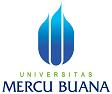 FORM BUKTI PENYERAHAN HARD COVER/CD TESISPROGRAM STUDI MAGISTER MANAJEMENFAKULTAS PASCASARJANAUNIVERSITAS MERCU BUANAQPENYERAHAN KEPADAJUMLAH HARD COVER TESIS/EKSLEMPAR CDTANGGALTANDA TANGANPENERIMA & STEMPELTU Prodi Magister Manajemen1 eks CD Tesis&Jurnal (Word),Perpustakaan 1 Hardcover (asli) & 1 eks CD (Pdf)  Pembimbing  I (Utama)Hardcover/1 eks CD (Word) Pembimbing II (Kedua)(jika ada pembimbing kedua)Hardcover/1 eks CD (Word) Perusahaan/Instansi Tempat PenelitianHardcover/1 eks CD (Word) FORM BUKTI PENYERAHAN HARD COVER/CD TESISPROGRAM STUDI MAGISTER MANAJEMENFAKULTAS PASCASARJANAUNIVERSITAS MERCU BUANAQPENYERAHAN KEPADAJUMLAH HARD COVER TESIS/EKSLEMPAR CDTANGGALTANDA TANGANPENERIMA DAN STEMPELTU Prodi Magister Manajemen1 eks CD Tesis&Jurnal (Word),Perpustakaan 1 Hardcover (asli) & 1 eks CD (Pdf)  Pembimbing  I (Utama)Hardcover/1 eks CD (Word) Pembimbing II (Kedua)(jika ada pembimbing kedua)Hardcover/1 eks CD (Word) Perusahaan/Instansi Tempat PenelitianHardcover/1 eks CD (Word) 